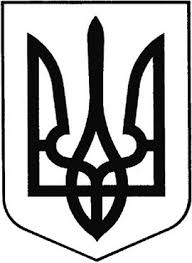 ГРЕБІНКІВСЬКА СЕЛИЩНА РАДАБілоцерківського району, Київської областіВИКОНАВЧИЙ КОМІ          ТЕТРОЗПОРЯДЖЕННЯвід 04 березня 2022 року                смт Гребінки                                  № 17-ОДПро організацію прийому та облікувнутрішньо переміщених осібЗ метою належної організації прийому, розміщення, обліку внутрішньо переміщених осіб (ВПО), підтримання безпекового режиму на території громади, керуючись нормами Закону України «Про правовий режим воєнного стану», ст.36 Закону України «Про місцеве самоврядування в Україні» ЗОБОВ’ЯЗУЮ:Організувати облік ВПО, що прибувають на територію Гребінківської селищної  ради включно з особами, що прибувають до зареєстрованих мешканців та мають з ними родинні зв’язки.Доручити діловодам загально-організаційного відділу та управління персоналом, що працюють в населених пунктах старостинських округів Гребінківської селищної територіальної громади, організувати облік ВПО, що прибувають до цих населених пунктів.Реєстрацію ВПО, що прибувають на територію адміністративного центру Гребінківської селищної територіальної громади - смт Гребінки, проводити в Центрі надання адміністративних послуг (ЦНАП) по вул. Київська, 91/2 Відповідальна за реєстрацію ВПО - Майструк Тамара Леонідівна.Реєстрацію ВПО проводити за документами, що посвідчують їх особу.Про порядок та час проведення реєстрації повідомити громадян через оголошення на офіційних інформаційних ресурсах громади.Начальнику відділу загально-організаційної роботи та управління персоналом апарату виконавчого комітету Гребінківської селищної ради ТИХОНЕНКО Олені Володимирівні, забезпечити розміщення інформації про дане розпорядження на офіційному сайті Гребінківської селищної ради.Контроль за виконанням даного розпорядження залишаю за собою.Селищний голова                                                                   Роман ЗАСУХА    